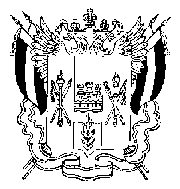 АДМИНИСТРАЦИЯ ВЕСЕЛОВСКОГО СЕЛЬСКОГО ПОСЕЛЕНИЯВЕСЕЛОВСКОГО РАЙОНА РОСТОВСКОЙ ОБЛАСТИПОСТАНОВЛЕНИЕ  декабря 2017 года                    № проект                                           п. ВеселыйО внесении изменений в муниципальную программу Веселовского сельского поселения «Обеспечение качественными жилищно-коммунальными услугами населения Веселовского сельского поселения», утвержденную постановлением Администрации  Веселовского сельского поселения от 29.10.2013 № 257 «Об утверждении муниципальной программы  Веселовского сельского поселения  «Обеспечение качественными жилищно-коммунальными услугами населения Веселовского сельского поселения»           В соответствии с Федеральным законом от 06.10.2003 №131 «Об общих принципах организации местного самоуправления в Российской Федерации», руководствуясь статьей 179 Бюджетного кодекса Российской Федерации, руководствуясь Уставом Веселовского сельского поселения, в целях повышения эффективности расходов бюджетных средств ПОСТАНОВЛЯЮ:         1. Внести в муниципальную программу Веселовского сельского поселения «Обеспечение качественными жилищно-коммунальными услугами населения Веселовского сельского поселения», утвержденную постановлением  Администрации  Веселовского сельского поселения от 29.10.2013 № 257 «Об утверждении муниципальной программы  Веселовского сельского поселения  «Обеспечение качественными жилищно-коммунальными услугами населения Веселовского сельского поселения», следующие изменения:        1.1. В паспорте муниципальной программы Веселовского сельского поселения «Обеспечение качественными жилищно-коммунальными услугами населения Веселовского сельского поселения» строку «Ресурсное обеспечение муниципальной программы» изложить в редакции:«Ресурсное обеспечение муниципальной программы – 5828,2 тыс. рублей, в том числе:2014 год -  1607,5 тыс. рублей; 2015 год -  779,2 тыс. рублей; 2016 год-   922,0 тыс. рублей;2017 год -  202,0 тыс. рублей;2018 год -  1967,4 тыс. рублей;2019 год -  171,6 тыс. рублей;2020 год -  178,5 тыс. рублей;в том числеза счет средств федерального бюджета – 0,0 тыс. рублей, в том числе:в 2014 году – 0,0 тыс. рублей;в 2015 году – 0,0 тыс. рублей;в 2016 году – 0,0 тыс. рублей;в 2017 году – 0,0 тыс. рублей;в 2018 году – 0,0 тыс. рублей;в 2019 году – 0,0 тыс. рублей;в 2020 году – 0,0 тыс. рублей;за счет средств областного бюджета – 0,0 тыс. рублей, в том числе:в 2014 году – 0,0 тыс. рублей;в 2015 году – 0,0 тыс. рублей;в 2016 году – 0,0 тыс. рублей;в 2017 году – 0,0 тыс. рублей;в 2018 году – 0,0 тыс. рублей;в 2019 году – 0,0 тыс. рублей;в 2020 году – 0,0 тыс. рублей;за счет средств бюджета района – 898,1 тыс. рублей, в том числе:в 2014 году – 0,0 тыс. рублей;в 2015 году – 98,1 тыс. рублей;в 2016 году – 200,0 тыс. рублей;в 2017 году – 0,0 тыс. рублей;в 2018 году – 600,0 тыс. рублей;в 2019 году – 0,0 тыс. рублей;в 2020 году – 0,0 тыс. рублей;за счет средств местного бюджета – 4930,1тыс. рублей, в том числе:в 2014 году – 1607,5 тыс. рублей;в 2015 году – 681,1 тыс. рублей;в 2016 году – 722,0 тыс. рублей;в 2017 году – 202,0 тыс. рублей;в 2018 году – 1367,4 тыс. рублей;в 2019 году – 171,6 тыс. рублей;в 2020 году – 178,5 тыс. рублей;за счет средств внебюджетных источников – 0,0 тыс. рублей, в том числе:в 2014 году – 0,0 тыс. рублей;в 2015 году – 0,0 тыс. рублей;в 2016 году – 0,0 тыс. рублей;в 2017 году – 0,0 тыс. рублей;в 2018 году – 0,0 тыс. рублей;в 2019 году – 0,0 тыс. рублей;в 2020 году – 0,0 тыс. рублей.             Из бюджета Веселовского сельского поселения в пределах бюджетных  ассигнований, предусмотренных на ее реализацию в бюджете поселения на очередной финансовый год и плановый период.Средства бюджета поселения, объемы финансирования и направления мероприятий муниципальной программы определяются нормативными правовыми актами органа местного самоуправления.».       1.2. В разделе 4 паспорта муниципальной программы по тексту цифры «5739,2» заменить   цифрами «5828,2». 1.3. В разделе 8 паспорта подпрограммы «Развитие жилищного хозяйства в Веселовском сельском поселении» строку «Ресурсное обеспечение подпрограммы» изложить в следующей редакции:«Ресурсное обеспечение подпрограммы.395,4 тыс. рублей, в том числе: в 2014 году – 89,3 тыс. рублей;в 2015 году – 64,0 тыс. рублей;в 2016 году – 47,2 тыс. рублей;в 2017 году – 52,0 тыс. рублей;в 2018 году – 47,4 тыс. рублей;в 2019 году – 46,8 тыс. рублей;в 2020 году – 48,7 тыс. рублей;в том числеза счет средств федерального бюджета – 0,0 тыс. рублей, в том числе:в 2014 году – 0,0 тыс. рублей;в 2015 году – 0,0 тыс. рублей;в 2016 году – 0,0 тыс. рублей;в 2017 году – 0,0 тыс. рублей;в 2018 году – 0,0 тыс. рублей;в 2019 году – 0,0 тыс. рублей;в 2020 году – 0,0 тыс. рублей;за счет средств областного бюджета –0,0 тыс. рублей, в том числе:в 2014 году – 0,0 тыс. рублей;в 2015 году – 0,0 тыс. рублей;в 2016 году – 0,0 тыс. рублей;в 2017 году – 0,0 тыс. рублей;в 2018 году – 0,0 тыс. рублей;в 2019 году – 0,0 тыс. рублей;в 2020 году – 0,0 тыс. рублей;за счет средств местного бюджета –395,4тыс. рублей, в том числе:в 2014 году – 89,3 тыс. рублей;в 2015 году – 64,0 тыс. рублей;в 2016 году – 47,2 тыс. рублей;в 2017 году – 52,0 тыс. рублей;в 2018 году – 47,4 тыс. рублей;в 2019 году – 46,8 тыс. рублей;в 2020 году – 48,7 тыс. рублей;за счет средств внебюджетных источников (Фонд содействия реформированию жилищно-коммунального хозяйства) –0,0 тыс. рублей, в том числе:в 2014 году – 0,0 тыс. рублей;в 2015 году – 0,0 тыс. рублей;в 2016 году – 0,0 тыс. рублей;в 2017 году – 0,0 тыс. рублей;в 2018 году – 0,0 тыс. рублей;в 2019 году – 0,0 тыс. рублей;в 2020 году – 0,0 тыс. рублей»       1.4. В разделе 9.5. «Информация по ресурсному обеспечению подпрограммы» по тексту цифры «5739,2» заменить цифрами «5828,2».        1.5. Приложение № 5 к муниципальной программе изложить в редакции согласно приложению № 1 к настоящему постановлению.       1.6. Приложение № 7 к муниципальной программе изложить в редакции согласно приложению № 2 к настоящему постановлению.      2. Настоящее постановление вступает в силу со дня его обнародования.      3. Контроль за выполнением постановления оставляю за собой.Глава Веселовскогосельского поселения                                                                          А.Н.ИщенкоСогласовано: В.И.ВертепаВ.А.ГнелицкаяПриложение № 1к проекту постановления Администрации Веселовского сельского поселения от .12.2017 №          «Приложение № 5к муниципальной программе «Обеспечение качественными жилищно-коммунальными услугами населения Веселовского сельского поселения»Расходы федерального бюджета, областного бюджета, бюджета муниципального района, бюджета поселения и внебюджетных источников на реализацию муниципальной программыПриложение № 2к проекту постановления Администрации Веселовского сельского поселения от .12.2017 №         «Приложение №7к муниципальной программе «Обеспечение качественными жилищно-коммунальными услугами населения Веселовского сельского поселенияРАСХОДЫ бюджета поселения на реализацию муниципальной программы Веселовского сельского поселения «Обеспечение качественными жилищно-коммунальными услугами населения Веселовского сельского поселения»статусНаименование  муниципальной программы, подпрограммынаименование бюджетаОценка расходов, (тыс. рублей), годыОценка расходов, (тыс. рублей), годыОценка расходов, (тыс. рублей), годыОценка расходов, (тыс. рублей), годыОценка расходов, (тыс. рублей), годыОценка расходов, (тыс. рублей), годыОценка расходов, (тыс. рублей), годыОценка расходов, (тыс. рублей), годыстатусНаименование  муниципальной программы, подпрограммынаименование бюджетаВСЕГО2014 год2015 год2016 год2017 год2018 год2019 год2020 год1234567891011муниципальная программаОбеспечение качественными жилищно-коммунальными услугами населения Веселовского сельского поселениявсего5828,21607,5779,2922,0202,01967,4171,6178,5муниципальная программаОбеспечение качественными жилищно-коммунальными услугами населения Веселовского сельского поселенияфедеральный бюджет0,00,00,00,00,00,00,00,0муниципальная программаОбеспечение качественными жилищно-коммунальными услугами населения Веселовского сельского поселенияобластной бюджет0,00,00,00,00,00,00,00,0муниципальная программаОбеспечение качественными жилищно-коммунальными услугами населения Веселовского сельского поселенияместный бюджет5828,21607,5779,2922,0202,01967,4171,6178,5муниципальная программаОбеспечение качественными жилищно-коммунальными услугами населения Веселовского сельского поселениявнебюджетные источники0,00,00,00,00,00,00,00,0Подпрограмма 1Развитие жилищного хозяйства в Веселовского сельского поселения на 2014-2020 годыПодпрограмма 1Развитие жилищного хозяйства в Веселовского сельского поселения на 2014-2020 годывсего395,489,364,047,252,047,446,848,7Подпрограмма 1Развитие жилищного хозяйства в Веселовского сельского поселения на 2014-2020 годыфедеральный бюджет0,00,00,00,00,00,00,00,0Подпрограмма 1Развитие жилищного хозяйства в Веселовского сельского поселения на 2014-2020 годыобластной бюджет0,00,00,00,00,00,00,00,0Подпрограмма 1Развитие жилищного хозяйства в Веселовского сельского поселения на 2014-2020 годыместный бюджет395,489,364,047,252,047,446,848,7Подпрограмма 1Развитие жилищного хозяйства в Веселовского сельского поселения на 2014-2020 годывнебюджетные источники0,00,00,00,00,00,00,00,0Подпрограмма 2Создание условий для обеспечения качественными коммунальными услугами населения Веселовского сельского поселения на 2014-2020 годывсего5432,81518,2715,2874,8150,01920,0124,8129,8Подпрограмма 2Создание условий для обеспечения качественными коммунальными услугами населения Веселовского сельского поселения на 2014-2020 годыфедеральный бюджет0,00,00,00,00,00,00,00,0Подпрограмма 2Создание условий для обеспечения качественными коммунальными услугами населения Веселовского сельского поселения на 2014-2020 годыобластной бюджет0,00,00,00,00,00,00,00,0Подпрограмма 2Создание условий для обеспечения качественными коммунальными услугами населения Веселовского сельского поселения на 2014-2020 годыместный бюджет5432,81518,2715,2874,8150,01920,0124,8129,8Подпрограмма 2Создание условий для обеспечения качественными коммунальными услугами населения Веселовского сельского поселения на 2014-2020 годывнебюджетные источники0,00,00,00,00,00,00,00,0Подпрограмма 2Создание условий для обеспечения качественными коммунальными услугами населения Веселовского сельского поселения на 2014-2020 годыСтатусНаименование  муниципальной программы, подпрограммы муниципальной программы, основного мероприятияОтветственный исполнитель,  соисполнители,участники муниципальной программыКод бюджетной классификацииКод бюджетной классификацииКод бюджетной классификацииКод бюджетной классификацииРасходы (тыс. рублей), годыРасходы (тыс. рублей), годыРасходы (тыс. рублей), годыРасходы (тыс. рублей), годыРасходы (тыс. рублей), годыРасходы (тыс. рублей), годыРасходы (тыс. рублей), годыСтатусНаименование  муниципальной программы, подпрограммы муниципальной программы, основного мероприятияОтветственный исполнитель,  соисполнители,участники муниципальной программыГРБСР3ПрЦСРВР20142015201620172018201920201234567891011121314Муниципальная программа«Обеспечение качественными жилищно-коммунальными услугами населения Веселовского сельского поселения»Всего по муниципальной программе 951–––1607,5779,2922,0202,01967,4171,6178,5Подпрограмма«Развитие жилищного хозяйства в Веселовском сельском поселении»сектор строительства, ЖКХ, земельных и имущественных отношений951–––89,364,047,252,047,446,848,7Основное мероприятие 1.1Расходы на информирование населения по вопросам управления многоквартирными домами и энергоэффективности в жилищной сфересектор строительства, ЖКХ, земельных и имущественных отношений951–––0,00,00,00,0–––Основное мероприятие 1.2Расходы на уплату  взносов на капитальный ремонт общего имущества многоквартирных домовсектор строительства, ЖКХ, земельных и имущественных отношений951–––15,927,918,020,012,812,813,3Основное мероприятие 1.3Расходы на использование программного обеспечения «Информационно-аналитическая база данных жилищно-коммунального хозяйства Ростовской области»сектор строительства, ЖКХ, земельных и имущественных отношений951--–               25,90,029,232,034,634,035,4Основное мероприятие1.4Расходы на ремонт многоквартирных жилых домов, находящихся в муниципальной собственности Веселовского сельского поселения951-–47,536,1–––––Подпрограмма«Создание условий для обеспечения качественными коммунальными услугами населения Веселовского сельского поселения»сектор строительства, ЖКХ, земельных и имущественных отношений951–––1518,2715,2874,8150,01920,0124,8129,8Основное мероприятие 2.1.Строительство и техническое обслуживание газовых сетей, находящихся в муниципальной собственности,  включая разработку проектно-сметной документациисектор строительства, ЖКХ, земельных и имущественных отношений951–––0,00,034,2150,0120,0124,8129,8Мероприятие 2.2 Строительство и реконструкция объектов электрических сетей наружного(уличного) освещения, включая разработку проектно-сметной документациисектор строительства, ЖКХ, земельных и имущественных отношений951---0,00,00,00,0---Мероприятие 2.3ремонт объектов водопроводно-канализационного хозяйства  муниципальной собственностисектор строительства, ЖКХ, земельных и имущественных отношений951---1518,2617,1640,6----Мероприятие 2.4ремонт объектов водопроводно-канализационного хозяйства  муниципальной собственности Веселовского сельского поселения (ремонт водопроводной сети)сектор строительства, ЖКХ, земельных и имущественных отношений951---0,098,1200,0----Мероприятие 2.5.Выполнение проектных и изыскательских работ по «Реконструкции котельной по адресу ул. Октябрьская, дом № 118А, п. Веселый, Веселовского района, Ростовской области.сектор строительства, ЖКХ, земельных и имущественных отношений9510,00,00,01200,0Мероприятие 2.6Выполнение проектных и изыскательских работ по «Реконструкции котельной».сектор строительства, ЖКХ, земельных и имущественных отношений951600,0